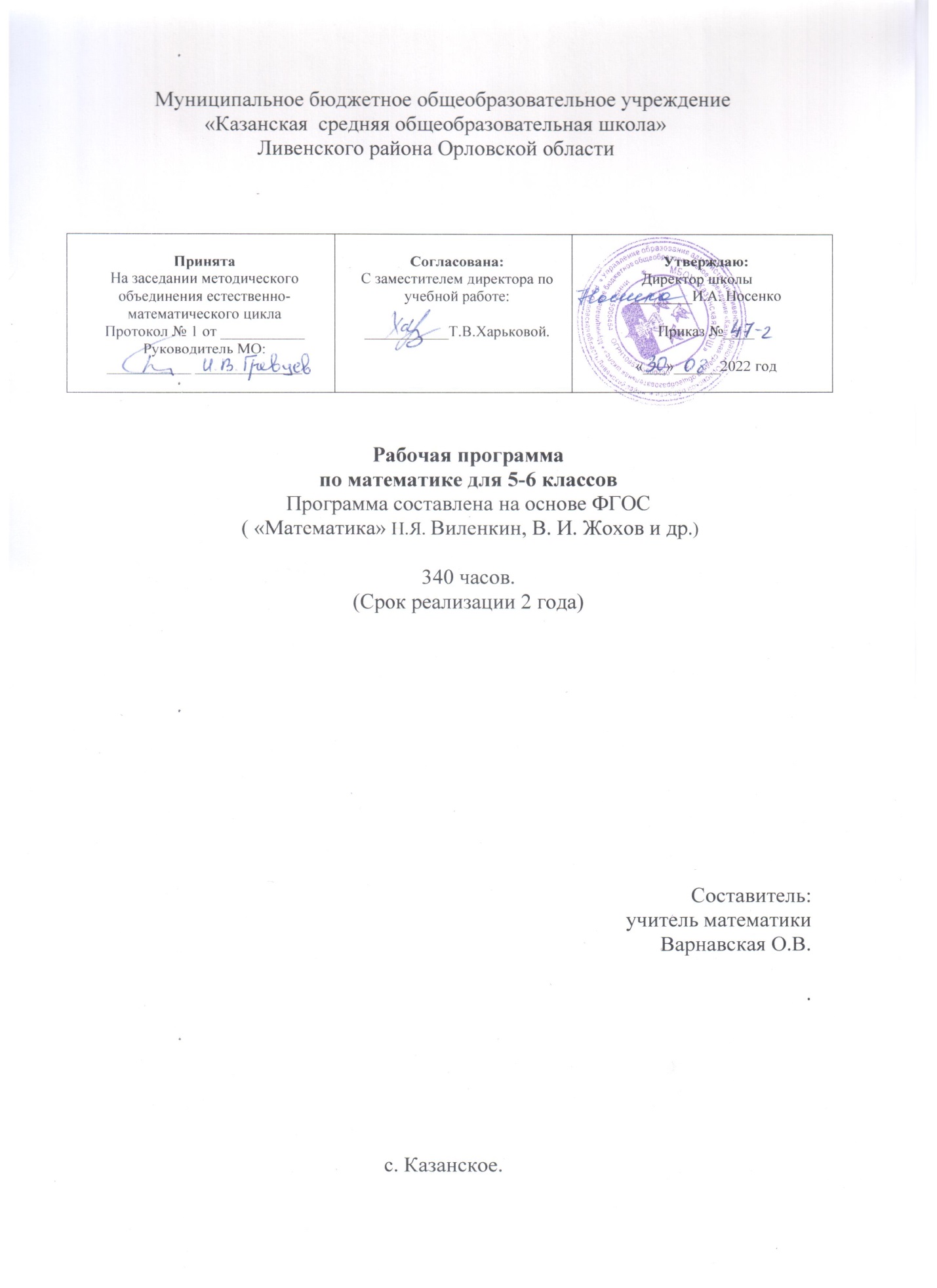 Планируемые результаты изучения курса математики в 5-6 классахРациональные числаУченик научится:1) понимать особенности десятичной системы счисления;2) владеть понятиями, связанными с делимостью натуральных чисел;3) выражать числа в эквивалентных формах, выбирая наиболее подходящую в зависимости от конкретной ситуации;4) сравнивать и упорядочивать рациональные числа;5) выполнять вычисления с рациональными числами, сочетая устные и письменные приёмы вычислений, применение калькулятора;6) использовать понятия и умения, связанные с пропорциональностью величин, процентами в ходе решения математических задач и задач из смежных предметов, выполнять несложные практические расчёты.Ученик получит возможность:1) познакомиться с позиционными системами счисления с основаниями, отличными от 10;2) углубить и развить представления о натуральных числах и свойствах делимости;3) научиться использовать приёмы, рационализирующие вычисления, приобрести привычку контролировать вычисления, выбирая подходящий для ситуации способ.Действительные числаУченик научится:использовать начальные представления о множестве действительных чисел.Ученик получит возможность:1) развить представление о числе и числовых системах от натуральных до действительных чисел; о роли вычислений в человеческой практике;2) развить и углубить знания о десятичной записи действительных чисел (периодические и непериодические дроби).Измерения, приближения, оценкиУченик научится:использовать в ходе решения задач элементарные представления, связанные с приближёнными значениями величин.Ученик получит возможность:1) понять, что числовые данные, которые используются для характеристики объектов окружающего мира, являются преимущественно приближёнными, что по записи приближённых значений, содержащихся в информационных источниках, можно судить о погрешности приближения;2) понять, что погрешность результата вычислений должна быть соизмерима с погрешностью исходных данных.Наглядная геометрияУченик научится:1) распознавать на чертежах, рисунках, моделях и в окружающем мире плоские и пространственные геометрические фигуры;2) распознавать развёртки куба, прямоугольного параллелепипеда, правильной пирамиды, цилиндра и конуса;3) строить развёртки куба и прямоугольного параллелепипеда;4) определять по линейным размерам развёртки фигуры линейные размеры самой фигуры и наоборот;5) вычислять объём прямоугольного параллелепипеда.Ученик получит возможность:1) вычислять объёмы пространственных геометрических фигур, составленных из прямоугольных параллелепипедов;2) углубить и развить представления о пространственных геометрических фигурах;3) применять понятие развёртки для выполнения практических расчётовСодержание учебного курса «Математика»5 класс1. Натуральные числа и шкалы (15 часов) Обозначение натуральных чисел. Отрезок, длина отрезка. Треугольник. Плоскость, прямая, луч. Шкалы и координаты. Меньше или больше.2.Сложение и вычитание натуральных чисел (21час) Сложение натуральных чисел и его свойства. Вычитание. Решение текстовых задач. Числовые и буквенные выражения. Буквенная запись свойств сложения и вычитания. Уравнение.3. Умножение и деление натуральных чисел (27 часов) Умножение натуральных чисел и его свойства. Деление. Деление с остатком. Упрощение выражений. Порядок выполнения действий. Степень числа. Квадрат и куб числа.4. Площади и объёмы (12 часов) Формулы. Площадь. Формула площади прямоугольника. Единицы измерения площадей. Прямоугольный параллелепипед. Объемы. Объем прямоугольного параллелепипеда.5. Обыкновенные дроби (23 часа) Окружность и круг. Доли. Обыкновенные дроби. Сравнение дробей. Правильные и неправильные дроби. Сложение и вычитание дробей с одинаковыми знаменателями .Деление и дроби. Смешанные числа. Сложение и вычитание смешанных чисел.6. Десятичные дроби. Сложение и вычитание десятичных дробей (13 часов)Десятичная запись дробных чисел. Сравнение десятичных дробей. Сложение и вычитание десятичных дробей. Приближённые значения чисел. Округление чисел.7. Умножение и деление десятичных дробей (26 часов) Умножение десятичных дробей на натуральные числа. Деление десятичных дробей на натуральные числа. Умножение десятичных дробей. Деление на десятичную дробь. Среднее арифметическое.8. Инструменты для вычислений и измерений ( 17 часов) Микрокалькулятор. Проценты. Угол. Прямой и развернутый угол. Чертёжный треугольник. Измерение углов. Транспортир. Круговые диаграммы.9. Повторение (16 часов)6 класс1. Делимость чисел (20 часов) Делители и кратные. Признаки делимости на 10, на 5, и на 2. Признаки делимости на 9 и на 3. Простые и составные числа. Разложение на простые множители. Наибольший общий делитель, Взаимно простые числа. Наименьшее общее кратное.2. Сложение и вычитание дробей с разными знаменателями(22 часа) Основное свойство дроби. Сокращение дробей. Приведение дробей к общему знаменателю. Сравнение, сложение и вычитание дробей с разными знаменателями. Сложение и вычитание смешанных чисел.3. Умножение и деление обыкновенных дробей (31 час) Умножение дробей. Нахождение дроби от числа. Применение распределительного свойства умножения. Взаимно обратные числа. Деление. Нахождение числа по его дроби. Дробные выражения.4. Отношения и пропорции (18 часов) Отношения. Пропорции. Прямая и обратная пропорциональные зависимости. Масштаб. Длина окружности и площадь круга. Шар.5. Положительные и отрицательные числа (13 часов) Координаты на прямой. Противоположные числа. Модуль числа. Сравнение чисел. Изменение величин.6. Сложение и вычитание положительных и отрицательных чисел (11 ча-сов) Сложение чисел с помощью координатной прямой. Сложение отрицательных чисел. Сложение чисел с разными знаками. Вычитание.7. Умножение и деление положительных и отрицательных чисел (12 часов) Умножение. Деление. Рациональные числа. Свойства действий с рациональными числами.8. Решение уравнений (15 часов) Раскрытие скобок. Коэффициент. Подобные слагаемые. Решение уравнений.9. Координаты на плоскости (13 часов) Перпендикулярные прямые. Параллельные прямые. Координатная плоскость. Столбчатые диаграммы. Графики.10. Повторение пройденного и решение задач (15 часов)Тематическое планирование по математике 5 класс(5 часов в неделю; 34 учебные недели; всего – 170 часов)Количество контрольных работ – 14 ч.6 класс(5 часов в неделю; 34 учебных недели, всего – 170 часов)№Тема по программеКоличество часовПовторение курса математики 1-4  классов4 урокаНатуральные числа и шкалы15уроковСложение и вычитание натуральных чисел21 урокУмножение и деление натуральных чисел27  уроковПлощади и объемы12 уроковОбыкновенные дроби23 урокаДесятичные дроби. Сложение и вычитание десятичных дробей13 уроковУмножение и деление десятичных дробей26 урокаИнструменты для вычислений и измерений17 уроковИтоговое повторение курса математики 5 класса12 уроков Всего уроков  Всего уроков 170 уроков№п/пРазделы и темыКол-во часКол-во час№п/пРазделы и темыгосрабоч№п/п Наличие тем1010№п/п Объем часов на прохождение всех тем175204Объем часов на прохождение каждой темыОбъем часов на прохождение каждой темыОбъем часов на прохождение каждой темы1.Делимость чисел16242. Сложение и вычитание дробей с разными знаменателями 25263. Умножение и деление обыкновенных дробей33374. Отношения и пропорция17225. Положительные и отрицательные числа13166.Сложение и вычитание положительных и отрицательных чисел12137. Умножение и деление положительных и отрицательных чисел9158. Решение уравнений18189. Координаты на плоскости111610. Повторение. Решение задач1617№ п/пНаименование раздела и темЧасы учебного времени№ п/пНаименование раздела и темЧасы учебного времениРаздел 1. Натуральные числа и шкалы (15 ч)Раздел 1. Натуральные числа и шкалы (15 ч)Раздел 1. Натуральные числа и шкалы (15 ч)1Обозначение натуральных чисел12Обозначение натуральных чисел13Обозначение натуральных чиселВводный контроль(15 мин)14Отрезок. Длина отрезка. Треугольник.15Отрезок. Длина отрезка. Треугольник.16Отрезок. Длина отрезка. Треугольник.17Плоскость. Прямая. Луч.18Плоскость. Прямая. Луч.19Шкалы и координаты.110Шкалы и координаты.111Шкалы и координаты.112Меньше или больше.113Меньше или больше.114Меньше или больше.115Контрольная работа №1 «Отрезок, луч, прямая. Числовой луч»1Раздел 2. Сложение и вычитание натуральных чисел (21 час)Раздел 2. Сложение и вычитание натуральных чисел (21 час)Раздел 2. Сложение и вычитание натуральных чисел (21 час)16Сложение натуральных чисел и его свойства117Сложение натуральных чисел и его свойства118Сложение натуральных чисел и его свойства119Сложение натуральных чисел и его свойства120Сложение натуральных чисел и его свойства121Вычитание122Вычитание123Вычитание124Вычитание125Контрольная работа №2 по теме «Сложение и вычитание натуральных чисел126Числовые и буквенные выражения127Числовые и буквенные выражения128Числовые и буквенные выражения129Буквенная запись свойств,   сложения и вычитания.130Буквенная запись свойств,   сложения и вычитания.131Буквенная запись свойств,   сложения и вычитания.132Уравнение133Уравнение134Уравнение135Уравнение136Контрольная работа №3 по теме «Числовые и буквенные выражения. Уравнение»1Раздел 3. Умножение и деление натуральных чисел (27 часов)Раздел 3. Умножение и деление натуральных чисел (27 часов)Раздел 3. Умножение и деление натуральных чисел (27 часов)37Умножение натуральных чисел и его свойства.138Умножение натуральных чисел и его свойства.139Умножение натуральных чисел и его свойства.140Умножение натуральных чисел и его свойства.141Умножение натуральных чисел и его свойства.142Деление143Деление144Деление145Деление146Деление147Деление148Деление149Деление с остатком150Деление с остатком151Деление с остатком152Контрольная работа № 4 по теме «Умножение и деление натуральных чисел»153Упрощение выражений154Упрощение выражений155Упрощение выражений156Упрощение выражений157Упрощение выражений158Порядок выполнения действий159Порядок выполнения действий160Порядок выполнения действий161Степень числа. Квадрат и куб числа162Степень числа. Квадрат и куб числа163Контрольная работа № 5 по теме «Арифметические действия с натуральными числами»1Раздел 4. Площади и объёмы (12 часов)Раздел 4. Площади и объёмы (12 часов)Раздел 4. Площади и объёмы (12 часов)64Формулы165Формулы166Площадь. Формула площади прямоугольника167Площадь. Формула площади прямоугольника168Единицы измерения площадей169Единицы измерения площадей170Единицы измерения площадей171Прямоугольный параллелепипед.172Объёмы. Объём прямоугольного параллелепипеда173Объёмы. Объём прямоугольного параллелепипеда174Объёмы. Объём прямоугольного параллелепипеда175Контрольная работа № 6 по теме «Площади и объёмы»1Раздел 5. Обыкновенные дроби (23 часа)Раздел 5. Обыкновенные дроби (23 часа)Раздел 5. Обыкновенные дроби (23 часа)76Окружность и круг177Окружность и круг178Доли. Обыкновенные дроби179Доли. Обыкновенные дроби180Доли. Обыкновенные дроби181Доли. Обыкновенные дроби182Сравнение дробей183Сравнение дробей184Сравнение дробей185Правильные и неправильные дроби186Правильные и неправильные дроби187Контрольная работа № 7 по теме «Обыкновенные дроби»188Сложение и вычитание дробей с одинаковыми знаменателями.189Сложение и вычитание дробей с одинаковыми знаменателями.190Сложение и вычитание дробей с одинаковыми знаменателями.191Деление и дроби192Деление и дроби193Смешанные числа194Смешанные числа195Сложение и вычитание смешанных чисел196Сложение и вычитание смешанных чисел197Сложение и вычитание смешанных чисел198Контрольная работа № 8 по теме «Сложение и вычитание смешанных чисел»1Раздел 6. Десятичные дроби. Сложение и вычитание десятичных дробей (13 часов)Раздел 6. Десятичные дроби. Сложение и вычитание десятичных дробей (13 часов)Раздел 6. Десятичные дроби. Сложение и вычитание десятичных дробей (13 часов)99Десятичная запись дробных чисел.1100Десятичная запись дробных чисел.1101Сравнение десятичных дробей.1102Сравнение десятичных дробей.1103Сравнение десятичных дробей.1104Сложение и вычитание десятичных дробей1105Сложение и вычитание десятичных дробей1106Сложение и вычитание десятичных дробей1107Сложение и вычитание десятичных дробей1108Сложение и вычитание десятичных дробей1109Приближенные значения чисел. Округление чисел.1110Приближенные значения чисел. Округление чисел.1111Контрольная работа № 9 по теме «Сложение и вычитание десятичных дробей»1Раздел 7. Умножение и деление десятичных дробей (26 часов)Раздел 7. Умножение и деление десятичных дробей (26 часов)Раздел 7. Умножение и деление десятичных дробей (26 часов)112Умножение десятичных дробей на натуральные числа1113Умножение десятичных дробей на натуральные числа1114Умножение десятичных дробей на натуральные числа1115Деление десятичных дробей на натуральные числа1116Деление десятичных дробей на натуральные числа1117Деление десятичных дробей на натуральные числа1118Деление десятичных дробей на натуральные числа1119Деление десятичных дробей на натуральные числа1120Контрольная работа №10 по теме «Умножение и деление десятичных дробей на натуральные числа»1121Умножение десятичных дробей1122Умножение десятичных дробей1123Умножение десятичных дробей1124Умножение десятичных дробей1125Умножение десятичных дробей1126Деление на десятичную дробь1127Деление на десятичную дробь1128Деление на десятичную дробь1129Деление на десятичную дробь1130Деление на десятичную дробь1131Деление на десятичную дробь1132Деление на десятичную дробь1133Среднее арифметическое1134Среднее арифметическое1135Среднее арифметическое1136Среднее арифметическое1137Контрольная работа №11 по теме «Умножение и деление десятичных дробей»1Раздел 8. Инструменты для вычислений и измерений (17 часов)Раздел 8. Инструменты для вычислений и измерений (17 часов)Раздел 8. Инструменты для вычислений и измерений (17 часов)138Микрокалькулятор1139Микрокалькулятор1140Проценты1141Проценты1142Проценты1143Проценты1144Проценты1145Контрольная работа №12 по теме «Проценты»1146Угол. Прямой и развёрнутый угол. Чертёжный треугольник1147Угол. Прямой и развёрнутый угол. Чертёжный треугольник1148Угол. Прямой и развёрнутый угол. Чертёжный треугольник1149Измерение углов. Транспортир1150Измерение углов. Транспортир1151Измерение углов. Транспортир1152Круговые диаграммы1153Круговые диаграммы1154Контрольная работа №13 по теме «Инструменты для вычислений и измерений»1Повторение (16 часов)Повторение (16 часов)Повторение (16 часов)155Итоговое повторение (действия с натуральными числами).1156Итоговое повторение (действия с натуральными числами).1157Итоговое повторение (действия с натуральными числами).1158Итоговое повторение (действия с натуральными числами).1159Итоговое повторение (действия с обыкновенными дробями).1160Итоговое повторение (действия с обыкновенными дробями).1161Итоговое повторение (действия с обыкновенными дробями).1162Итоговое повторение (действия с обыкновенными дробями).1163Итоговое повторение (действия с десятичными дробями).1164Итоговое повторение (действия с десятичными дробями).1165Итоговое повторение (действия с десятичными дробями).1166Подготовка к итоговой контрольной работе1167Итоговая контрольная работа №14 (итоговый контроль)1168Работа над ошибками1169Повторение (с учетом результатов контрольной работы)1170Повторение (с учетом результатов контрольной работы)1№ п/пНаименование раздела и темЧасы учебноговремени№ п/пНаименование раздела и темЧасы учебноговремени1. Делимость чисел (20 часов)1. Делимость чисел (20 часов)1. Делимость чисел (20 часов)1Делители и кратные.12Делители и кратные.13Делители и кратные.14Признаки делимости на 10, на 5 и на 215Признаки делимости на 10, на 5 и на 216Признаки делимости на 10, на 5 и на 217Признаки делимости на 9 и на 318Признаки делимости на 9 и на 319Простые и составные числа110Простые и составные числа111Разложение на простые множители112Разложение на простые множители113Наибольший общий делитель. Взаимно простые числа114Наибольший общий делитель. Взаимно простые числа115Наибольший общий делитель. Взаимно простые числа116Наименьшее общее кратное117Наименьшее общее кратное118Наименьшее общее кратное119Наименьшее общее кратное120Контрольная работа №1 по теме «Делимость чисел»1§2. Сложение и вычитание дробей с разными знаменателями (22 часа)§2. Сложение и вычитание дробей с разными знаменателями (22 часа)§2. Сложение и вычитание дробей с разными знаменателями (22 часа)21Основное свойство дроби122Основное свойство дроби123Сокращение дробей124Сокращение дробей125Сокращение дробей126Приведение дробей к общему знаменателю127Приведение дробей к общему знаменателю128Приведение дробей к общему знаменателю129Сравнение, сложение и вычитание дробей с разными знаменателями130Сравнение, сложение и вычитание дробей с разными знаменателями131Сравнение, сложение и вычитание дробей с разными знаменателями132Сравнение, сложение и вычитание дробей с разными знаменателями133Сравнение, сложение и вычитание дробей с разными знаменателями134Сравнение, сложение и вычитание дробей с разными знаменателями135Контрольная работа №2 по теме «Сложение и вычитание дробей с разными знаменателями»136Сложение и вычитание смешанных чисел137Сложение и вычитание смешанных чисел138Сложение и вычитание смешанных чисел139Сложение и вычитание смешанных чисел140Сложение и вычитание смешанных чисел141Сложение и вычитание смешанных чисел142Контрольная работа №3 по теме «Сложение и вычитание смешанных чисел»1§ 3 Умножение и деление дробей (31 час)§ 3 Умножение и деление дробей (31 час)§ 3 Умножение и деление дробей (31 час)43Умножение дробей144Умножение дробей145Умножение дробей146Умножение дробей147Нахождение дроби от числа148Нахождение дроби от числа149Нахождение дроби от числа150Нахождение дроби от числа151Применение распределительного свойства умножения152Применение распределительного свойства умножения153Применение распределительного свойства умножения154Применение распределительного свойства умножения155Применение распределительного свойства умножения156Контрольная работа №4 по теме «Умножение обыкновенных дробей»157Взаимно обратные числа158Взаимно обратные числа159Деление160Деление161Деление162Деление163Деление164Контрольная работа №5 по теме «Деление обыкновенных дробей»165Нахождение числа по его дроби166Нахождение числа по его дроби167Нахождение числа по его дроби168Нахождение числа по его дроби169Нахождение числа по его дроби170Дробные выражения171Дробные выражения172Дробные выражения173Контрольная работа №6 по теме «Дробные выражения»1§4. Отношения и пропорции (18 часов)§4. Отношения и пропорции (18 часов)§4. Отношения и пропорции (18 часов)74Отношения175Отношения176Отношения177Отношения178Отношения179Пропорции180Пропорции181Прямая и обратная пропорциональные зависимости182Прямая и обратная пропорциональные зависимости183Прямая и обратная пропорциональные зависимости184Контрольная работа №7 по теме «Отношения и пропорции» 185Масштаб186Масштаб187Длина окружности и площадь круга188Длина окружности и площадь круга189Шар190Шар191Контрольная работа №8 по теме «Масштаб. Длина окружности и площадь круга. Шар»1§5. Положительные и отрицательные числа (13часов)§5. Положительные и отрицательные числа (13часов)§5. Положительные и отрицательные числа (13часов)92Координаты на прямой193Координаты на прямой94Координаты на прямой195Противоположные числа196Противоположные числа197Модуль числа198Модуль числа199Сравнение чисел1100Сравнение чисел1101Сравнение чисел1102Изменение величин1103Изменение величин1104Контрольная работа №9 по теме «Положительные и отрицательные числа»1§6. Сложение и вычитание положительных и отрицательных чисел (11 часов)§6. Сложение и вычитание положительных и отрицательных чисел (11 часов)§6. Сложение и вычитание положительных и отрицательных чисел (11 часов)105Сложение чисел с помощью координатной прямой1106Сложение чисел с помощью координатной прямой1107Сложение отрицательных чисел1108Сложение отрицательных чисел1109Сложение чисел с разными знаками1110Сложение чисел с разными знаками1111Сложение чисел с разными знаками1112Вычитание1113Вычитание1114Вычитание1115Контрольная работа №10 по теме «Сложение и вычитание положительных и отрицательных чисел»1§7.Умножение и деление положительных и отрицательных чисел (12часов)§7.Умножение и деление положительных и отрицательных чисел (12часов)§7.Умножение и деление положительных и отрицательных чисел (12часов)116Умножение1117Умножение1118Умножение1119Деление1112Деление1121Деление1122Рациональные числа1123Рациональные числа1124Контрольная работа №11 по теме «Умножение и деление положительных и отрицательных чисел».1125Свойства действий с рациональными числами.1126Свойства действий с рациональными числами.1127Свойства действий с рациональными числами.1Раздел 8. Решение уравнений (15 часов)Раздел 8. Решение уравнений (15 часов)Раздел 8. Решение уравнений (15 часов)128Раскрытие скобок1129Раскрытие скобок1130Раскрытие скобок1131Раскрытие скобок1132Коэффициент1133Коэффициент1134Подобные слагаемые1135Подобные слагаемые1136Подобные слагаемые1137Контрольная работа №12 по теме «Подобные слагаемые»1138Решение уравнений1139Решение уравнений1140Решение уравнений1141Решение уравнений1142Контрольная работа №13 по теме «Решение уравнений»19. Координаты на плоскости (13 часов)9. Координаты на плоскости (13 часов)9. Координаты на плоскости (13 часов)143Перпендикулярные прямые1144Перпендикулярные прямые1145Параллельные прямые1146Параллельные прямые1147Координатная плоскость1148Координатная плоскость1149Координатная плоскость1150Столбчатые диаграммы1151Столбчатые диаграммы1152Графики1153Графики1154Графики1155Контрольная работа №14 по теме «Координатная плоскость»1156Повторение. Делимость чисел1157Повторение. Сложение и вычитание дробей с разными знаменателями1158Повторение. Умножение и деление дробей1159Повторение. Отношения и пропорции1160Повторение. Положительные и отрицательные числа1161Повторение. Сложение и вычитание положительных и отрицательных чисел1162Повторение. Умножение и деление положительных и отрица-тельных чисел1163Повторение. Решение уравнений1164Повторение. Координаты на плоскости.1165Итоговая контрольная работа № 15. Итоговый контроль1166Повторение. Подобные слагаемые1167Повторение. Решение текстовых задач.1168Повторение. Решение текстовых задач1169Повторение. Свойства действий с рациональными числами.1170Повторение. Свойства действий с рациональными числами.1